.#24 count intro from the heavy beat starting on lyricsNote: If you think the track is too long, then you can fade it just after 4 minutes (you won’t do the 4th Restart)Sequence: 66, 54, 54, 66, Tag, 48, 66 Tag, 54, 66…. This looks much more complicated than it actually is.Give it a go. The music is dreamy.Section 1: Forward, ½, Back, Back, 1/4, CrossSection 2: 1/8 Rock, Recover, Back, 3/8, Pencil Unwind 3/4Section 3: Cross rock, Recover, Side, Cross rock, Recover, 1/4Section 4: Forward, Drag, Touch, Back, 1/2, 1/2Section 5: Side, Drag, Touch, 1/4, Sweep 1/4Section 6: Left Cross Twinkle, Right Cross Twinkle 1/4Section 7: Left Cross Twinkle, Cross Side BehindSection 8: Side, Drag, Touch, 1/4, 1/2, 1/2*Restart here on wall 5…Section 9: Forward, Drag, Kick, Back, Drag, Recover*Restart here on wall’s 2, 3 & 7…Section 10: Start of Waltz diamond turning L.Section 11: Finish of Waltz diamond turning L.Tag on wall’s 4 & 6Forward Drag Kick Back Drag Recover (a repetition of section 9)Have Fun, Smile & Enjoy this great piece of musicContact: oreillygary1@eircom.netLast Update – 5th November 2014Drop After Drop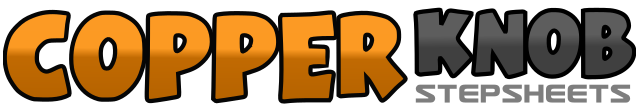 .......Count:66Wall:2Level:Intermediate waltz.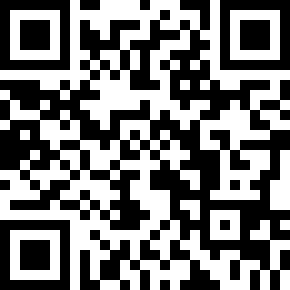 Choreographer:Gary O'Reilly (IRE) & Malene Jakobsen (DK) - October 2014Gary O'Reilly (IRE) & Malene Jakobsen (DK) - October 2014Gary O'Reilly (IRE) & Malene Jakobsen (DK) - October 2014Gary O'Reilly (IRE) & Malene Jakobsen (DK) - October 2014Gary O'Reilly (IRE) & Malene Jakobsen (DK) - October 2014.Music:Rainy Season - Hunter Hayes : (iTunes)Rainy Season - Hunter Hayes : (iTunes)Rainy Season - Hunter Hayes : (iTunes)Rainy Season - Hunter Hayes : (iTunes)Rainy Season - Hunter Hayes : (iTunes)........1 2 3Step forward on L, 1/2 turn L stepping back on R, step back on L4 5 6Step back on R, 1/4 turn L stepping L to L side, cross R over L (3 O’clock)1 2 3Make 1/8 turn L rocking L into 1.30, recover weight back onto R, step back L (1.30)4 5 63/8 turn R stepping forward on R to 6.00, bring L next to R turning 3/4 R over 2 counts in a pencil style unwind (3 O’clock)1 2 3Cross rock L over R, recover on R, step L to L side4 5 6Cross rock R over L, recover on L, 1/4 turn R stepping forward on R (6 O’clock)1 2 3Step forward on L, drag R up behind L, touch R toe to outside of L slightly turning body diagonally R4 5 6Step back on R, 1/2 turn L stepping forward on L, 1/2 turn L stepping back on R (6 O’clock)1 2 3Large step L to L side, drag R next to L, touch R next to L4 5 61/4 turn R stepping forward R, 1/4 turn R sweeping L around from back to front over 2 counts (12 O’clock)1 2 3Cross L over R, step R beside L, step L next to R4 5 6Cross R over L, 1/4 R stepping back on L, step R next to L (3 O’clock)1 2 3Cross L over R, step R beside L, step L next to R4 5 6Cross R over L, step L to L side, cross R behind L (3 O’clock)1 2 3Large step L to L side, drag R next to L, touch R next to L4 5 61/4 turn R stepping forward on R, 1/2 turn R stepping back on L, 1/2 turn R stepping forward on R (6 O’clock)1 2 3Step forward on L, drag R forward into a light kick R over 2 counts4 5 6Step back on R, drag L back next to R coming up slightly onto ball of R, recover weight onto R (6 O’clock)1 2 31/4 turn L stepping L onto L diagonal, step R to R side, close L next to R4 5 6Step diagonally back R making a 1/4 turn L, step L to L side, close R next to L (12 O’clock)1 2 31/4 turn L stepping L on L diagonal, step R to R side, close L next to R4 5 6Step diagonally back R making a 1/4 turn L, step L to L side, close R next to L (6 O’clock)1 2 3Step forward on L, drag R forward into a light kick R over 2 counts4 5 6Step back on R, drag L back next to R coming up slightly onto ball of R, recover weight onto R